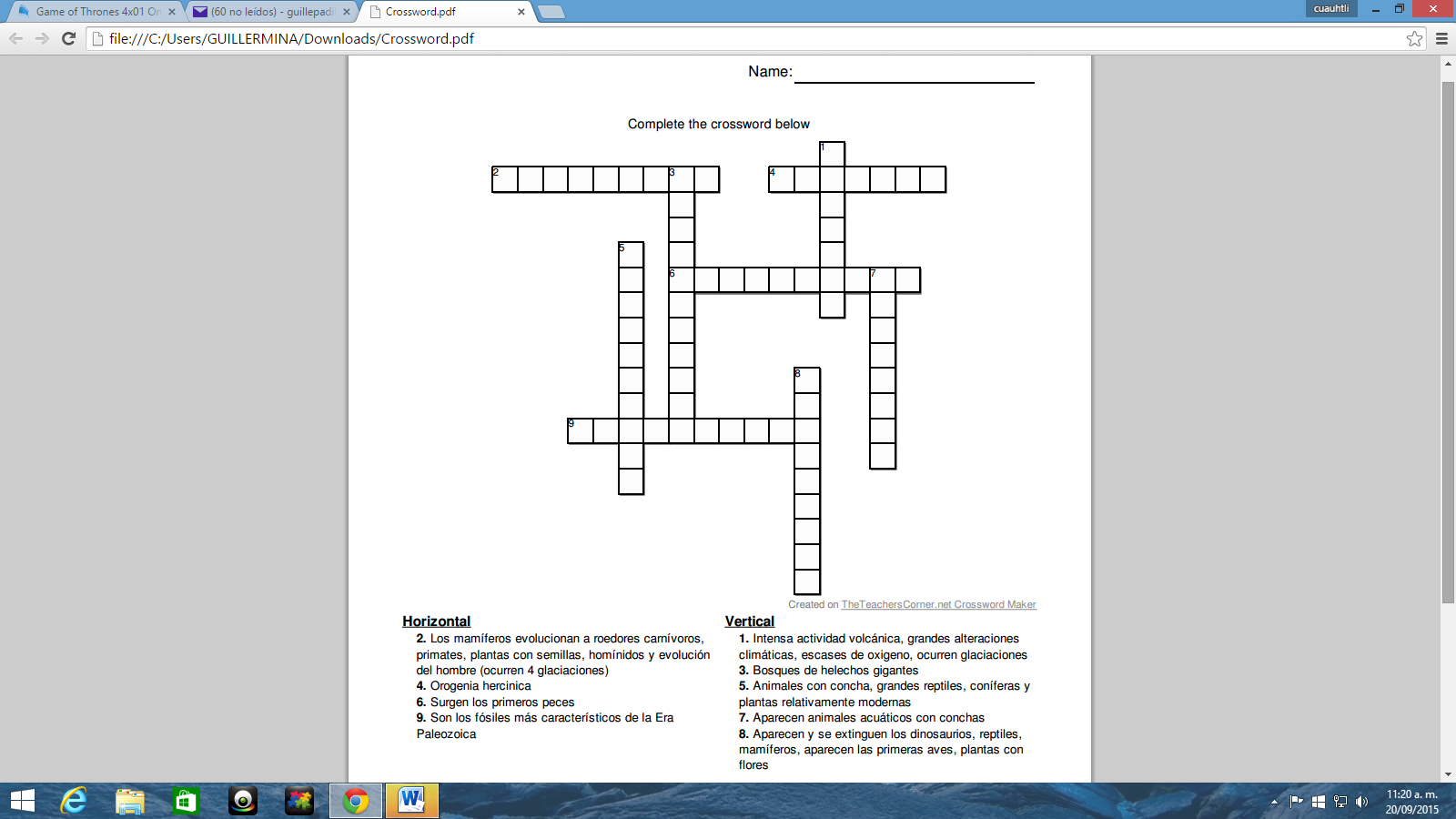 HORIZONTAL                                                                                                   VERTICAL2° Geologica                                                                          1°Orbital4° Hertziano                                                                          3° Carbonífero6° vertebrado                                                                        5° Paleozoica9° trilobites                                                                            7° Moluscos                                                                                                 8°MesozoicaKarime Andrea García Hernández